ПРАВИТЕЛЬСТВО КИРОВСКОЙ ОБЛАСТИПОСТАНОВЛЕНИЕот 15 декабря 2023 г. N 691-ПОБ УТВЕРЖДЕНИИ ГОСУДАРСТВЕННОЙ ПРОГРАММЫ КИРОВСКОЙ ОБЛАСТИ"СОЦИАЛЬНАЯ ПОДДЕРЖКА И СОЦИАЛЬНОЕ ОБСЛУЖИВАНИЕ ГРАЖДАН"В соответствии с постановлением Правительства Кировской области от 25.09.2023 N 511-П "О разработке и реализации государственных программ Кировской области", распоряжением Правительства Кировской области от 07.08.2023 N 244 "Об утверждении перечня государственных программ Кировской области" и с учетом распоряжения министерства экономического развития Кировской области от 26.09.2023 N 11 "Об утверждении Методических рекомендаций по разработке и реализации государственных программ Кировской области" Правительство Кировской области постановляет:1. Утвердить государственную программу Кировской области "Социальная поддержка и социальное обслуживание граждан" (далее - Государственная программа) согласно приложению.2. Определить ответственным исполнителем Государственной программы министерство социального развития Кировской области.3. Признать утратившими силу постановления Правительства Кировской области:3.1. От 30.12.2019 N 747-П "Об утверждении государственной программы Кировской области "Социальная поддержка и социальное обслуживание граждан".3.2. От 10.08.2020 N 457-П "О внесении изменений в постановление Правительства Кировской области от 30.12.2019 N 747-П".3.3. От 25.11.2020 N 615-П "О внесении изменений в постановление Правительства Кировской области от 30.12.2019 N 747-П".3.4. От 07.04.2021 N 173-П "О внесении изменений в постановление Правительства Кировской области от 30.12.2019 N 747-П".3.5. От 26.08.2021 N 453-П "О внесении изменений в постановление Правительства Кировской области от 30.12.2019 N 747-П".3.6. От 20.12.2021 N 713-П "О внесении изменений в постановление Правительства Кировской области от 30.12.2019 N 747-П".3.7. От 28.03.2022 N 133-П "О внесении изменений в постановление Правительства Кировской области от 30.12.2019 N 747-П".3.8. От 23.05.2022 N 254-П "О внесении изменений в постановление Правительства Кировской области от 30.12.2019 N 747-П".3.9. От 21.09.2022 N 526-П "О внесении изменений в постановление Правительства Кировской области от 30.12.2019 N 747-П".3.10. От 10.12.2022 N 674-П "О внесении изменений в постановление Правительства Кировской области от 30.12.2019 N 747-П "Об утверждении государственной программы Кировской области "Социальная поддержка и социальное обслуживание граждан".3.11. От 30.01.2023 N 34-П "О внесении изменений в постановление Правительства Кировской области от 30.12.2019 N 747-П "Об утверждении государственной программы Кировской области "Социальная поддержка и социальное обслуживание граждан".3.12. От 19.05.2023 N 263-П "О внесении изменений в постановление Правительства Кировской области от 30.12.2019 N 747-П "Об утверждении государственной программы Кировской области "Социальная поддержка и социальное обслуживание граждан".3.13. От 29.11.2023 N 622-П "О внесении изменений в постановление Правительства Кировской области от 30.12.2019 N 747-П "Об утверждении государственной программы Кировской области "Социальная поддержка и социальное обслуживание граждан".4. Внести изменение в постановление Правительства Кировской области от 07.07.2020 N 365-П "О признании утратившими силу некоторых постановлений Правительства Кировской области и внесении изменений в некоторые постановления Правительства Кировской области", исключив из него пункт 3.5. Контроль за выполнением постановления возложить на первого заместителя Председателя Правительства Кировской области Курдюмова Д.А.6. Настоящее постановление вступает в силу с 01.01.2024.ГубернаторКировской областиА.В.СОКОЛОВПриложениеУтвержденапостановлениемПравительства Кировской областиот 15 декабря 2023 г. N 691-ПГОСУДАРСТВЕННАЯ ПРОГРАММАКИРОВСКОЙ ОБЛАСТИ "СОЦИАЛЬНАЯ ПОДДЕРЖКАИ СОЦИАЛЬНОЕ ОБСЛУЖИВАНИЕ ГРАЖДАН"Стратегические приоритеты и цели государственной политикив сфере реализации государственной программыКировской области "Социальная поддержкаи социальное обслуживание граждан"1. Оценка текущего состояния сферы реализации Государственной программыСтратегическая цель социально-экономического развития Кировской области - создание условий для улучшения качества жизни населения региона, что напрямую связано с повышением эффективности социальной политики.Социальная поддержка населения - это система правовых, экономических, организационных и иных мер, гарантированных отдельным категориям населения в соответствии с федеральным и областным законодательством.К ключевым системным проблемам, затрагивающим все сферы жизнедеятельности граждан, относятся демографические проблемы.Численность постоянного населения Кировской области за 2022 год сократилась на 11,1 тыс. человек и на 01.01.2023 составила 1138,1 тыс. человек.На фоне общего снижения численности населения наблюдается снижение рождаемости. По данным Федеральной службы государственной статистики, в 2022 году в Кировской области родилось 8952 ребенка, что на 12,5% меньше, чем в 2021 году. Снижение рождаемости, прежде всего, связано с уменьшением числа женщин детородного возраста, что вызвано так же, как и в Российской Федерации, низкой рождаемостью в 90-х годах XX века, выездом молодых женщин из сельской местности или районных центров в областной центр, а также за пределы Кировской области. При этом необходимо отметить снижение темпов сокращения рождаемости. Если за январь - сентябрь 2022 года по сравнению с аналогичным периодом 2021 года темп сокращения рождаемости составлял 12,4%, то за январь - сентябрь 2023 года по сравнению с аналогичным периодом 2022 года - 4,5%.На территории Кировской области выстраивается целостная система поддержки жителей региона, в том числе семей с детьми, которая направлена не только на социальную поддержку граждан, но и на повышение рождаемости, улучшение жилищных вопросов, благосостояния семьи, то есть повышение уровня их жизни.Ежегодно на учете в органах социальной защиты населения состоят более 300 тыс. человек. Таким образом, почти каждый третий житель Кировской области является получателем мер социальной поддержки.Помощь от государства предоставляется на каждого второго ребенка, проживающего в Кировской области, или 59,1% от общего числа детей, проживающих в регионе. Тогда как в 2017 году меры социальной поддержки предоставлялись на каждого третьего ребенка, или 24,8% от общего числа детей, проживающих в регионе.В целях повышения адресности и эффективности предоставления мер социальной поддержки реализуются мероприятия, в рамках которых расширяется использование технологии межведомственного электронного взаимодействия в целях интеграции ведомственной информационной системы с региональными и федеральными государственными информационными системами при предоставлении государственных услуг.На территории Кировской области осуществляют деятельность 15 межрайонных управлений социальной защиты населения. При этом в муниципальных районах Кировской области, на территории которых отсутствуют учреждения социальной защиты населения, организованы удаленные рабочие места специалистов межрайонных учреждений социальной защиты населения.К самой многочисленной категории граждан, нуждающихся в социальной поддержке, относятся граждане пожилого возраста и инвалиды. В 2022 году доля лиц старше трудоспособного возраста составляла 29,6% от общей численности населения Кировской области.Старение населения, сопровождающееся повышением ожидаемой продолжительности жизни, требует предоставления пожилым гражданам дополнительного объема социальных услуг. Гражданам пожилого возраста присущи специфические проблемы: снижение конкурентоспособности на рынке труда, неустойчивое материальное положение, утрата привычного социального статуса, ухудшение состояния здоровья, что ведет к снижению способности к самообслуживанию. Возрастают социальные и экономические издержки для семей, обеспечивающих уход за пожилыми родственниками, снижается надежность семьи в качестве источника поддержки пожилых людей. Таким образом, в современном обществе сформировалось восприятие пожилых людей как особой группы, связанной с издержками, не вносящей определенный вклад в общество.Наступление пожилого возраста является для отдельного человека источником социального риска, поэтому перед государством в отношении граждан старшего поколения стоит задача по формированию нового типа пожилого человека - человека независимого, социально активного, стремящегося адаптироваться в современном социокультурном пространстве. Это требует внедрения новых технологий работы, направленных на обеспечение максимально возможного пребывания человека в привычной социально активной среде и на сохранение интеллектуальной и физической активности граждан пожилого возраста.2. Описание приоритетов и целей государственной политики в сфере реализации Государственной программыПриоритеты государственной политики в сфере социальной поддержки и социального обслуживания граждан определяются:Указом Президента Российской Федерации от 07.05.2018 N 204 "О национальных целях и стратегических задачах развития Российской Федерации на период до 2024 года";Указом Президента Российской Федерации от 21.07.2020 N 474 "О национальных целях развития Российской Федерации на период до 2030 года";ежегодными посланиями Президента Российской Федерации Федеральному Собранию Российской Федерации;бюджетными посланиями Президента Российской Федерации на текущий год и плановый период;Стратегией действий в интересах граждан старшего поколения в Российской Федерации до 2025 года, утвержденной распоряжением Правительства Российской Федерации от 05.02.2016 N 164-р;Стратегией социально-экономического развития Кировской области на период до 2035 года, утвержденной распоряжением Правительства Кировской области от 28.04.2021 N 76 "Об утверждении Стратегии социально-экономического развития Кировской области на период до 2035 года";государственной программой Российской Федерации "Социальная поддержка граждан", утвержденной постановлением Правительства Российской Федерации от 15.04.2014 N 296 "Об утверждении государственной программы Российской Федерации "Социальная поддержка граждан";государственной программой Российской Федерации "Доступная среда", утвержденной постановлением Правительства Российской Федерации от 29.03.2019 N 363 "Об утверждении государственной программы Российской Федерации "Доступная среда".Реализация Государственной программы направлена на достижение национальной цели развития Российской Федерации "Сохранение населения, здоровье и благополучие людей".Целью Государственной программы является повышение социальной обеспеченности и социального благополучия граждан, нуждающихся в социальной поддержке и социальном обслуживании.3. Задачи государственной политики в сфере реализации Государственной программыКлючевой задачей в сфере социальной поддержки населения является своевременное и качественное обеспечение прав отдельных категорий граждан на получение мер социальной поддержки.Мероприятия Государственной программы направлены на создание условий повышения качества жизни населения.Реализация государственной политики в сфере социальной защиты населения Кировской области осуществляется по двум основным направлениям:социальная поддержка населения путем предоставления мер социальной поддержки и иных социальных выплат;социальное обслуживание населения путем предоставления поставщиками социальных услуг Кировской области социальных услуг в форме социального обслуживания на дому, или полустационарной форме социального обслуживания, или стационарной форме социального обслуживания, а также срочных социальных услуг.Для достижения цели Государственной программы необходимо решить следующие задачи:предоставление социальных услуг гражданам, нуждающимся в социальном обслуживании, поставщиками социальных услуг;повышение уровня социального обеспечения граждан - получателей мер социальной поддержки;обеспечение финансовой поддержки семей при рождении детей;обеспечение лиц старше трудоспособного возраста и инвалидов, нуждающихся в социальном обслуживании, системой долговременного ухода;повышение уровня доступности приоритетных объектов и услуг в приоритетных сферах жизнедеятельности инвалидов и других маломобильных групп населения;обеспечение условий для эффективного развития сферы социальной поддержки и социального обслуживания.Ожидаемыми результатами реализации Государственной программы являются:исполнение обязательств государства по социальному обслуживанию нуждающихся граждан;исполнение обязательств государства по социальной поддержке отдельных категорий граждан;повышение уровня доступности приоритетных объектов и услуг в приоритетных сферах жизнедеятельности инвалидов и других маломобильных групп населения.Перечень объектов капитального строительства, объектов недвижимого имущества, реализуемых в рамках Государственной программы, представлен в приложении.Паспорт государственной программы Кировской области"Социальная поддержка и социальное обслуживание граждан"1. Основные положения2. Показатели Государственной программы3. Структура Государственной программы4. Финансовое обеспечение Государственной программыПриложениек Государственной программеПЕРЕЧЕНЬОБЪЕКТОВ КАПИТАЛЬНОГО СТРОИТЕЛЬСТВА, ОБЪЕКТОВ НЕДВИЖИМОГОИМУЩЕСТВА, РЕАЛИЗУЕМЫХ В РАМКАХ ГОСУДАРСТВЕННОЙ ПРОГРАММЫ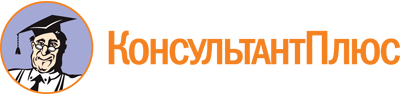 Постановление Правительства Кировской области от 15.12.2023 N 691-П
"Об утверждении государственной программы Кировской области "Социальная поддержка и социальное обслуживание граждан"Документ предоставлен КонсультантПлюс

www.consultant.ru

Дата сохранения: 17.04.2024
 Куратор Государственной программыКурдюмов Д.А., первый заместитель Председателя Правительства Кировской областиОтветственный исполнитель Государственной программыШулятьева О.Ю., министр социального развития Кировской областиСоисполнитель Государственной программыМаковеева Л.А., министр финансов Кировской области;Комаров А.А., руководитель администрации Губернатора и Правительства Кировской области;Рысева О.Н., министр образования Кировской области;Видякина Е.Э., министр здравоохранения Кировской области;Дворцов Д.Л., министр культуры Кировской области;Сухих А.В., министр информационных технологий и связи Кировской области;Сулик С.В., министр спорта и туризма Кировской области;Петряков А.В., министр транспорта Кировской области;Бондарчук Р.А., начальник управления государственной службы занятости населения Кировской области;Черных Е.В., начальник управления массовых коммуникаций Кировской области;Тетерин А.А., министр лесного хозяйства Кировской областиПериод реализации Государственной программы2024 - 2030 годыЦель Государственной программыповышение социальной обеспеченности и социального благополучия граждан, нуждающихся в социальной поддержке и социальном обслуживанииНаправления (подпрограммы) Государственной программы-Объемы финансового обеспечения за весь период реализации70121632,2 тыс. рублейСвязь с национальными целями развития Российской Федерации/государственными программами Российской Федерациинациональная цель развития Российской Федерации "Сохранение населения, здоровье и благополучие людей" (показатели "Повышение ожидаемой продолжительности жизни до 78 лет", "Снижение уровня бедности в два раза по сравнению с показателем 2017 года")/государственная программа Российской Федерации "Социальная поддержка граждан", государственная программа Российской Федерации "Доступная среда"N п/пНаименование показателяУровень показателяПризнак возрастания/убыванияЕдиница измерения (по ОКЕИ)Базовое значениеБазовое значениеЗначение показателя по годамЗначение показателя по годамЗначение показателя по годамЗначение показателя по годамЗначение показателя по годамЗначение показателя по годамЗначение показателя по годамДокументОтветственный за достижение показателяСвязь с показателями национальных целейN п/пНаименование показателяУровень показателяПризнак возрастания/убыванияЕдиница измерения (по ОКЕИ)значениегод2024 год2025 год2026 год2027 год2028 год2029 год2030 годДокументОтветственный за достижение показателяСвязь с показателями национальных целей1234567891011121314151617Цель "Повышение социальной обеспеченности и социального благополучия граждан, нуждающихся в социальной поддержке и социальном обслуживании"Цель "Повышение социальной обеспеченности и социального благополучия граждан, нуждающихся в социальной поддержке и социальном обслуживании"Цель "Повышение социальной обеспеченности и социального благополучия граждан, нуждающихся в социальной поддержке и социальном обслуживании"Цель "Повышение социальной обеспеченности и социального благополучия граждан, нуждающихся в социальной поддержке и социальном обслуживании"Цель "Повышение социальной обеспеченности и социального благополучия граждан, нуждающихся в социальной поддержке и социальном обслуживании"Цель "Повышение социальной обеспеченности и социального благополучия граждан, нуждающихся в социальной поддержке и социальном обслуживании"Цель "Повышение социальной обеспеченности и социального благополучия граждан, нуждающихся в социальной поддержке и социальном обслуживании"Цель "Повышение социальной обеспеченности и социального благополучия граждан, нуждающихся в социальной поддержке и социальном обслуживании"Цель "Повышение социальной обеспеченности и социального благополучия граждан, нуждающихся в социальной поддержке и социальном обслуживании"Цель "Повышение социальной обеспеченности и социального благополучия граждан, нуждающихся в социальной поддержке и социальном обслуживании"Цель "Повышение социальной обеспеченности и социального благополучия граждан, нуждающихся в социальной поддержке и социальном обслуживании"Цель "Повышение социальной обеспеченности и социального благополучия граждан, нуждающихся в социальной поддержке и социальном обслуживании"Цель "Повышение социальной обеспеченности и социального благополучия граждан, нуждающихся в социальной поддержке и социальном обслуживании"Цель "Повышение социальной обеспеченности и социального благополучия граждан, нуждающихся в социальной поддержке и социальном обслуживании"Цель "Повышение социальной обеспеченности и социального благополучия граждан, нуждающихся в социальной поддержке и социальном обслуживании"Цель "Повышение социальной обеспеченности и социального благополучия граждан, нуждающихся в социальной поддержке и социальном обслуживании"Цель "Повышение социальной обеспеченности и социального благополучия граждан, нуждающихся в социальной поддержке и социальном обслуживании"1.Доля граждан, получивших социальные услуги в учреждениях социального обслуживания населения, в общем числе граждан, обратившихся за получением социальных услуг в учреждения социального обслуживания населенияГП РФвозрастаниепроцентов1002023100100100100100100100государственная программа Российской Федерации "Социальная поддержка граждан", утвержденная постановлением Правительства Российской Федерации от 15.04.2014 N 296 "Об утверждении государственной программы Российской Федерации "Социальная поддержка граждан"министерство социального развития Кировской областиповышение ожидаемой продолжительности жизни до 78 лет2.Уровень бедностиВДЛубываниепроцентов11,8202311,110,59,99,38,78,17,7Единый план по достижению национальных целей развития Российской Федерации на период до 2024 года и на плановый период до 2030 года, утвержденный распоряжением Правительства Российской Федерации от 01.10.2021 N 2765-рминистерство социального развития Кировской областиснижение уровня бедности в два раза по сравнению с показателем 2017 года3.Доля граждан, охваченных государственной социальной помощью на основании социального контракта, среднедушевой доход которых (среднедушевой доход семьи которых) превысил величину прожиточного минимума, установленную в Кировской области, по окончании срока действия социального контракта, в общей численности граждан, охваченных государственной социальной помощью на основании социального контрактаГП РФвозрастаниепроцентов22,420232627,227,227,227,227,227,2государственная программа Российской Федерации "Социальная поддержка граждан", утвержденная постановлением Правительства Российской Федерации от 15.04.2014 N 296 "Об утверждении государственной программы Российской Федерации "Социальная поддержка граждан"министерство социального развития Кировской областиснижение уровня бедности в два раза по сравнению с показателем 2017 года4.Удельный вес граждан, получивших меры социальной поддержки, в общей численности граждан, обратившихся в учреждения социальной защиты населения Кировской области и имеющих право на получение соответствующих мер социальной поддержкиГПвозрастаниепроцентов1002023100100100100100100100-министерство социального развития Кировской областиснижение уровня бедности в два раза по сравнению с показателем 2017 года5.Доля доступных для инвалидов и других маломобильных групп населения приоритетных объектов социальной, транспортной, инженерной инфраструктуры в общем количестве приоритетных объектовГП РФвозрастаниепроцентов72,6202372,97373,173,373,473,673,8государственная программа Российской Федерации "Доступная среда", утвержденная постановлением Правительства Российской Федерации от 29.03.2019 N 363 "Об утверждении государственной программы Российской Федерации "Доступная среда"министерство социального развития Кировской областиповышение ожидаемой продолжительности жизни до 78 летN п/пЗадачи структурного элементаКраткое описание ожидаемых эффектов от реализации задачи структурного элементаКраткое описание ожидаемых эффектов от реализации задачи структурного элементаСвязь с показателями12334Структурные элементы, не входящие в направления (подпрограммы)Структурные элементы, не входящие в направления (подпрограммы)Структурные элементы, не входящие в направления (подпрограммы)Структурные элементы, не входящие в направления (подпрограммы)1.Региональный проект "Финансовая поддержка семей при рождении детей в Кировской области"(куратор - Курдюмов Д.А., первый заместитель Председателя Правительства Кировской области)Региональный проект "Финансовая поддержка семей при рождении детей в Кировской области"(куратор - Курдюмов Д.А., первый заместитель Председателя Правительства Кировской области)Региональный проект "Финансовая поддержка семей при рождении детей в Кировской области"(куратор - Курдюмов Д.А., первый заместитель Председателя Правительства Кировской области)Региональный проект "Финансовая поддержка семей при рождении детей в Кировской области"(куратор - Курдюмов Д.А., первый заместитель Председателя Правительства Кировской области)Ответственный за реализацию - министерство социального развития Кировской областиОтветственный за реализацию - министерство социального развития Кировской областиСрок реализации - 2024 - 2025 годыСрок реализации - 2024 - 2025 годыОбеспечение финансовой поддержки семей при рождении детейулучшена социальная защищенность семей с детьмиулучшена социальная защищенность семей с детьмиудельный вес граждан, получивших меры социальной поддержки, в общей численности граждан, обратившихся в учреждения социальной защиты населения Кировской области и имеющих право на получение соответствующих мер социальной поддержки2.Региональный проект "Системная поддержка и повышение качества жизни граждан старшего поколения в Кировской области"(куратор - Курдюмов Д.А., первый заместитель Председателя Правительства Кировской области)Региональный проект "Системная поддержка и повышение качества жизни граждан старшего поколения в Кировской области"(куратор - Курдюмов Д.А., первый заместитель Председателя Правительства Кировской области)Региональный проект "Системная поддержка и повышение качества жизни граждан старшего поколения в Кировской области"(куратор - Курдюмов Д.А., первый заместитель Председателя Правительства Кировской области)Региональный проект "Системная поддержка и повышение качества жизни граждан старшего поколения в Кировской области"(куратор - Курдюмов Д.А., первый заместитель Председателя Правительства Кировской области)Ответственный за реализацию - министерство социального развития Кировской областиОтветственный за реализацию - министерство социального развития Кировской областиСрок реализации - 2024 годСрок реализации - 2024 годОбеспечение лиц старше трудоспособного возраста и инвалидов, нуждающихся в социальном обслуживании, системой долговременного уходаулучшена социальная защищенность граждан старше трудоспособного возраста и инвалидов, нуждающихся в социальном обслуживанииулучшена социальная защищенность граждан старше трудоспособного возраста и инвалидов, нуждающихся в социальном обслуживаниидоля граждан, получивших социальные услуги в учреждениях социального обслуживания населения, в общем числе граждан, обратившихся за получением социальных услуг в учреждения социального обслуживания населения3.Региональный проект "Повышение доступности приоритетных объектов и услуг в приоритетных сферах жизнедеятельности инвалидов и других маломобильных групп населения Кировской области"(куратор - Курдюмов Д.А., первый заместитель Председателя Правительства Кировской области)Региональный проект "Повышение доступности приоритетных объектов и услуг в приоритетных сферах жизнедеятельности инвалидов и других маломобильных групп населения Кировской области"(куратор - Курдюмов Д.А., первый заместитель Председателя Правительства Кировской области)Региональный проект "Повышение доступности приоритетных объектов и услуг в приоритетных сферах жизнедеятельности инвалидов и других маломобильных групп населения Кировской области"(куратор - Курдюмов Д.А., первый заместитель Председателя Правительства Кировской области)Региональный проект "Повышение доступности приоритетных объектов и услуг в приоритетных сферах жизнедеятельности инвалидов и других маломобильных групп населения Кировской области"(куратор - Курдюмов Д.А., первый заместитель Председателя Правительства Кировской области)Ответственный за реализацию - министерство социального развития Кировской областиОтветственный за реализацию - министерство социального развития Кировской областиСрок реализации - 2024 - 2030 годыСрок реализации - 2024 - 2030 годыПовышение уровня доступности приоритетных объектов и услуг в приоритетных сферах жизнедеятельности инвалидов и других маломобильных групп населенияповышено качество жизни инвалидов и других маломобильных групп населенияповышено качество жизни инвалидов и других маломобильных групп населениядоля доступных для инвалидов и других маломобильных групп населения приоритетных объектов социальной, транспортной, инженерной инфраструктуры в общем количестве приоритетных объектов4.Комплекс процессных мероприятий "Социальное обслуживание граждан"Комплекс процессных мероприятий "Социальное обслуживание граждан"Комплекс процессных мероприятий "Социальное обслуживание граждан"Комплекс процессных мероприятий "Социальное обслуживание граждан"Ответственный за реализацию - министерство социального развития Кировской областиОтветственный за реализацию - министерство социального развития Кировской области--Предоставление социальных услуг гражданам, нуждающимся в социальном обслуживании, поставщиками социальных услугисполнены обязательства государства по социальному обслуживанию нуждающихся гражданисполнены обязательства государства по социальному обслуживанию нуждающихся граждандоля граждан, получивших социальные услуги в учреждениях социального обслуживания населения, в общем числе граждан, обратившихся за получением социальных услуг в учреждения социального обслуживания населения5.Комплекс процессных мероприятий "Предоставление мер социальной поддержки гражданам"Комплекс процессных мероприятий "Предоставление мер социальной поддержки гражданам"Комплекс процессных мероприятий "Предоставление мер социальной поддержки гражданам"Комплекс процессных мероприятий "Предоставление мер социальной поддержки гражданам"Ответственный за реализацию - министерство социального развития Кировской областиОтветственный за реализацию - министерство социального развития Кировской области--Повышение уровня социального обеспечения граждан - получателей мер социальной поддержкиисполнены обязательства государства по социальной поддержке отдельных категорий гражданисполнены обязательства государства по социальной поддержке отдельных категорий граждануровень бедности;доля граждан, охваченных государственной социальной помощью на основании социального контракта, среднедушевой доход которых (среднедушевой доход семьи которых) превысил величину прожиточного минимума, установленную в Кировской области, по окончании срока действия социального контракта, в общей численности граждан, охваченных государственной социальной помощью на основании социального контракта; удельный вес граждан, получивших меры социальной поддержки, в общей численности граждан, обратившихся в учреждения социальной защиты населения Кировской области и имеющих право на получение соответствующих мер социальной поддержки6.Комплекс процессных мероприятий "Управление и реализация государственной политики в сфере социальной защиты населения"Комплекс процессных мероприятий "Управление и реализация государственной политики в сфере социальной защиты населения"Комплекс процессных мероприятий "Управление и реализация государственной политики в сфере социальной защиты населения"Комплекс процессных мероприятий "Управление и реализация государственной политики в сфере социальной защиты населения"Ответственный за реализацию - министерство социального развития Кировской областиОтветственный за реализацию - министерство социального развития Кировской области--Обеспечение условий для эффективного развития сферы социальной поддержки и социального обслуживаниясозданы условия для исполнения полномочий министерства социального развития Кировской области и подведомственных ему организаций в сфере социальной поддержки населения и социального обслуживаниясозданы условия для исполнения полномочий министерства социального развития Кировской области и подведомственных ему организаций в сфере социальной поддержки населения и социального обслуживаниядоля граждан, получивших социальные услуги в учреждениях социального обслуживания населения, в общем числе граждан, обратившихся за получением социальных услуг в учреждения социального обслуживания населения;удельный вес граждан, получивших меры социальной поддержки, в общей численности граждан, обратившихся в учреждения социальной защиты населения Кировской области и имеющих право на получение соответствующих мер социальной поддержкиНаименование государственной программы, источник финансового обеспеченияОбъем финансового обеспечения по годам, тыс. рублейОбъем финансового обеспечения по годам, тыс. рублейОбъем финансового обеспечения по годам, тыс. рублейОбъем финансового обеспечения по годам, тыс. рублейОбъем финансового обеспечения по годам, тыс. рублейОбъем финансового обеспечения по годам, тыс. рублейОбъем финансового обеспечения по годам, тыс. рублейОбъем финансового обеспечения по годам, тыс. рублейНаименование государственной программы, источник финансового обеспечения2024 год2025 год2026 год2027 год2028 год2029 год2030 годвсегоГосударственная программа Кировской области "Социальная поддержка и социальное обслуживание граждан" - всего11 221 821,29 881 863,19 829 245,19 797 175,79 797 175,79 797 175,79 797 175,770 121 632,2в том числе:федеральный бюджет3 656 273,92 227 104,02 068 795,02 038 970,52 038 970,52 038 970,52 038 970,516 108 054,9областной бюджет7 565 547,37 654 759,17 760 450,17 758 205,27 758 205,27 758 205,27 758 205,254 013 577,3местные бюджеты--------внебюджетные источники--------Объем налоговых расходов Кировской области (справочно)73 158,073 158,073 158,073 158,073 158,073 158,073 158,0512 106,0Нераспределенный резерв (бюджет Кировской области)--------Наименование объектаПериод реализации объектаСтоимость объекта(в ценах существующих лет), тыс. рублейОбъемы финансового обеспечения по годам, тыс. рублейОбъемы финансового обеспечения по годам, тыс. рублейОбъемы финансового обеспечения по годам, тыс. рублейОбъемы финансового обеспечения по годам, тыс. рублейОбъемы финансового обеспечения по годам, тыс. рублейОбъемы финансового обеспечения по годам, тыс. рублейОбъемы финансового обеспечения по годам, тыс. рублейОбъемы финансового обеспечения по годам, тыс. рублейНаименование объектаПериод реализации объектаСтоимость объекта(в ценах существующих лет), тыс. рублей2024 год2025 год2026 год2027 год2028 год2029 год2030 годвсегоЖилое помещение (квартира)2024 год1 800,01 800,0------1 800,0